PRINCIPES DIRECTEURS

POUR LA CONDUITE DE L’EXAMEN

DE LA DISTINCTION, DE L’HOMOGÉNÉITÉ ET DE LA STABILITÉAutres noms communs :*DOCUMENTS CONNEXESCes principes directeurs d’examen doivent être interprétés en relation avec l’introduction générale et les documents TGP qui s’y rapportent.SOMMAIRE	PAGE1.	Objet de ces principes directeurs d’examen	32.	Matériel requis	33.	Méthode d’examen	33.1	Nombre de cycles de végétation	33.2	Lieu des essais	33.3	Conditions relatives à la conduite de l’examen	33.4	Protocole d’essai	33.5	Essais supplémentaires	34.	Examen de la distinction, de l’homogénéité et de la stabilité	44.1	Distinction	44.2	Homogénéité	54.3	Stabilité	55.	Groupement des variétés et organisation des essais en culture	56.	Introduction du tableau des caractères	66.1	Catégories des caractères	66.2	Niveaux d’expression et notes correspondantes	66.3	Types d’expression	66.4	Variétés indiquées à titre d’exemple	76.5	Légende	77.	Table of Characteristics/Tableau des caractères/Merkmalstabelle/Tabla de caracteres	88.	Explications du tableau des caractères	128.1	Explications portant sur plusieurs caractères	128.2	Explications portant sur certains caractères	139.	Bibliographie	1510.	Questionnaire technique	16Objet de ces principes directeurs d’examen	Ces principes directeurs d’examen s’appliquent à toutes les variétés de Chloris gayana Kunth.Matériel requis2.1	Les autorités compétentes décident de la quantité de matériel végétal nécessaire pour l’examen de la variété, de sa qualité ainsi que des dates et lieux d’envoi.  Il appartient au demandeur qui soumet du matériel provenant d’un pays autre que celui où l’examen doit avoir lieu de s’assurer que toutes les formalités douanières ont été accomplies et que toutes les conditions phytosanitaires sont respectées. 2.2	Le matériel doit être fourni sous forme de semences.2.3	La quantité minimale de matériel végétal à fournir par le demandeur est de :500 g.Les semences doivent satisfaire aux conditions minimales exigées pour la faculté germinative, la pureté spécifique, l’état sanitaire et la teneur en eau, indiquées par l’autorité compétente.  Dans le cas où les semences doivent être maintenues en collection, la faculté germinative doit être aussi élevée que possible et indiquée par le demandeur.2.4	Le matériel végétal doit être manifestement sain, vigoureux et indemne de tout parasite ou toute maladie importants.2.5	Le matériel végétal ne doit pas avoir subi de traitement susceptible d’influer sur l’expression des caractères de la variété, sauf autorisation ou demande expresse des autorités compétentes.  S’il a été traité, le traitement appliqué doit être indiqué en détail.Méthode d’examen3.1	Nombre de cycles de végétation	En règle générale, la durée minimale des essais doit être de deux cycles de végétation indépendants.3.2	Lieu des essais	En règle générale, les essais doivent être conduits en un seul lieu.  Pour les essais conduits dans plusieurs lieux, des indications figurent dans le document TGP/9, intitulé “Examen de la distinction”.3.3	Conditions relatives à la conduite de l’examen	Les essais doivent être conduits dans des conditions assurant une croissance satisfaisante pour l’expression des caractères pertinents de la variété et pour la conduite de l’examen.3.4	Protocole d’essai3.4.1	Chaque essai doit être conçu de manière à porter au total sur 60 plantes au moins, qui doivent être réparties en 2 répétitions au moins.3.4.2	Les essais doivent être conçus de telle sorte que l’on puisse prélever des plantes ou parties de plantes pour effectuer des mesures ou des dénombrements sans nuire aux observations ultérieures qui doivent se poursuivre jusqu’à la fin de la période de végétation.3.5	Essais supplémentaires	Des essais supplémentaires peuvent être établis pour l’observation de caractères pertinents.Examen de la distinction, de l’homogénéité et de la stabilité4.1	Distinction	4.1.1	Recommandations générales	Il est particulièrement important pour les utilisateurs de ces principes directeurs d’examen de consulter l’introduction générale avant toute décision quant à la distinction.  Cependant, il conviendra de prêter une attention particulière aux points ci-après. 	4.1.2	Différences reproductibles	Les différences observées entre les variétés peuvent être suffisamment nettes pour qu’un deuxième cycle de végétation ne soit pas nécessaire.  En outre, dans certains cas, l’influence du milieu n’appelle pas plus d’un cycle de végétation pour s’assurer que les différences observées entre les variétés sont suffisamment reproductibles.  L’un des moyens de s’assurer qu’une différence observée dans un caractère lors d’un essai en culture est suffisamment reproductible consiste à examiner le caractère au moyen de deux observations indépendantes au moins.	4.1.3	Différences nettes	La netteté de la différence entre deux variétés dépend de nombreux facteurs, et notamment du type d’expression du caractère examiné, selon qu’il s’agit d’un caractère qualitatif, un caractère quantitatif ou encore pseudo-qualitatif.  Il est donc important que les utilisateurs de ces principes directeurs d’examen soient familiarisés avec les recommandations contenues dans l’introduction générale avant toute décision quant à la distinction.	4.1.4	Nombre de plantes ou parties de plantes à examiner	Sauf indication contraire, aux fins de la distinction, toutes les observations portant sur des plantes isolées doivent être effectuées sur 20 plantes ou des parties prélevées sur chacune de ces 20 plantes et toutes les autres observations doivent être effectuées sur la totalité des plantes de l’essai, sans tenir compte d’éventuelles plantes hors-type.  	4.1.5	Méthode d’observation 	La méthode recommandée pour l’observation du caractère aux fins de la distinction est indiquée par le code suivant dans la deuxième colonne du tableau des caractères (voir le document TGP/9 “Examen de la distinction”, section 4 “Observation des caractères” :MG :	mensuration unique d’un ensemble de plantes ou de parties de plantesMS :	mensuration d’un certain nombre de plantes isolées ou de parties de plantesVG :	évaluation visuelle fondée sur une seule observation faite sur un ensemble de plantes ou de parties de plantesVS :	évaluation visuelle fondée sur l’observation d’un certain nombre de plantes isolées ou de parties de plantesType d’observation : visuelle (V) ou mesure (M)L’observation “visuelle” (V) est une observation fondée sur le jugement de l’expert.  Aux fins du présent document, on entend par observation “visuelle” les observations sensorielles des experts et cela inclut donc aussi l’odorat, le goût et le toucher.  Entrent également dans cette catégorie les observations pour lesquelles l’expert utilise des références (diagrammes, variétés indiquées à titre d’exemples, comparaison deux à deux) ou des chartes (chartes de couleur).  La mesure (M) est une observation objective en fonction d’une échelle graphique linéaire, effectuée à l’aide d’une règle, d’une balance, d’un colorimètre, de dates, d’un dénombrement, etc.Type de notation : pour un ensemble de plantes (G) ou des plantes isolées (S)Aux fins de l’examen de la distinction, les observations peuvent donner lieu à une notation globale pour un ensemble de plantes ou parties de plantes (G), ou à des notations pour un certain nombre de plantes ou parties de plantes isolées (S).  Dans la plupart des cas, la lettre “G” correspond à une notation globale par variété et il n’est pas possible, ni nécessaire, de recourir à des méthodes statistiques pour évaluer la distinction.Lorsque plusieurs méthodes d’observation du caractère sont indiquées dans le tableau des caractères (p. ex. VG/MG), des indications sur le choix d’une méthode adaptée figurent à la section 4.2 du document TGP/9.4.2	Homogénéité4.2.1	Il est particulièrement important pour les utilisateurs de ces principes directeurs d’examen de consulter l’introduction générale avant toute décision quant à l’homogénéité.  Cependant, il conviendra de prêter une attention particulière aux points ci-après.4.2.2	L’homogénéité doit être déterminée conformément aux recommandations relatives aux variétés allogames qui figurent dans l’introduction générale.  Pour les caractères Plante : ploïdie (caractère 1) et Inflorescence : couleur des ’épis (caractère 22), il faut appliquer une norme de population de 2% et une probabilité d’acceptation de 95%.  Dans le cas d’un échantillon de 60 plantes, 3 plantes hors-type sont tolérées.4.3	Stabilité4.3.1	Dans la pratique, il n’est pas d’usage d’effectuer des essais de stabilité dont les résultats apportent la même certitude que l’examen de la distinction ou de l’homogénéité.  L’expérience montre cependant que, dans le cas de nombreux types de variétés, lorsqu’une variété s’est révélée homogène, elle peut aussi être considérée comme stable.4.3.2	Lorsqu’il y a lieu, ou en cas de doute, la stabilité peut être évaluée plus précisément en examinant un nouveau lot de semences, afin de vérifier qu’il présente les mêmes caractères que le matériel fourni initialement.Groupement des variétés et organisation des essais en culture5.1	Pour sélectionner les variétés notoirement connues à cultiver lors des essais avec la variété candidate et déterminer comment diviser en groupes ces variétés pour faciliter la détermination de la distinction, il est utile d’utiliser des caractères de groupement.  5.2	Les caractères de groupement sont ceux dont les niveaux d’expression observés, même dans différents sites, peuvent être utilisés, soit individuellement soit avec d’autres caractères de même nature, a) pour sélectionner des variétés notoirement connues susceptibles d’être exclues de l’essai en culture pratiqué pour l’examen de la distinction et b) pour organiser l’essai en culture de telle sorte que les variétés voisines soient regroupées.5.3	Il a été convenu de l’utilité des caractères ci-après pour le groupement des variétés :a)	Plante : ploïdie (caractère 1)b)	Plante : port (caractère 2)c)	Inflorescence : port des épis (caractère 21)d)	Époque de floraison (caractère 25)5.4	Des conseils relatifs à l’utilisation des caractères de groupement dans la procédure d’examen de la distinction figurent dans l’introduction générale et le document TGP/9 “Examen de la distinction”.Introduction du tableau des caractères6.1	Catégories de caractères	6.1.1	Caractères standard figurant dans les principes directeurs d’examen	Les caractères standard figurant dans les principes directeurs d’examen sont ceux qui sont admis par l’UPOV en vue de l’examen DHS et parmi lesquels les membres de l’Union peuvent choisir ceux qui sont adaptés à leurs besoins particuliers.	6.1.2	Caractères avec astérisque	Les caractères avec astérisque (signalés par un *) sont des caractères figurant dans les principes directeurs d’examen qui sont importants pour l’harmonisation internationale des descriptions variétales : ils doivent toujours être pris en considération dans l’examen DHS et être inclus dans la description variétale par tous les membres de l’Union, sauf lorsque cela est impossible compte tenu du niveau d’expression d’un caractère précédent ou des conditions de milieu régionales.6.2	Niveaux d’expression et notes correspondantes6.2.1	Des niveaux d’expression sont indiqués pour chaque caractère afin de définir le caractère et d’harmoniser les descriptions.  Pour faciliter la consignation des données ainsi que l’établissement et l’échange des descriptions, à chaque niveau d’expression est attribuée une note exprimée par un chiffre.6.2.2	Dans le cas de caractères qualitatifs et pseudo-qualitatifs (voir le chapitre 6.3), tous les niveaux d’expression pertinents sont présentés dans le caractère.  Toutefois, dans le cas de caractères quantitatifs ayant cinq niveaux ou davantage, une échelle abrégée peut être utilisée afin de réduire la taille du tableau des caractères.  Par exemple, dans le cas d’un caractère quantitatif comprenant neuf niveaux d’expression, la présentation des niveaux d’expression dans les principes directeurs d’examen peut être abrégée de la manière suivante : Toutefois, il convient de noter que les neuf niveaux d’expression ci-après existent pour décrire les variétés et qu’ils doivent être utilisés selon que de besoin :6.2.3	Des précisions concernant la présentation des niveaux d’expression et des notes figurent dans le document TGP/7 “Élaboration des principes directeurs d’examen”.6.3	Types d’expression	Une explication des types d’expression des caractères (caractères qualitatifs, quantitatifs et pseudo-qualitatifs) est donnée dans l’introduction générale.6.4	Variétés indiquées à titre d’exemples	Au besoin, des variétés sont indiquées à titre d’exemples afin de mieux définir les niveaux d’expression d’un caractère.6.5	Légende(*)	Caractère avec astérisque 	– voir le chapitre 6.1.2QL	Caractère qualitatif 	– voir le chapitre 6.3QN	Caractère quantitatif 	– voir le chapitre 6.3PQ	Caractère pseudo-qualitatif 	– voir le chapitre 6.3MG, MS, VG, VS 	–  voir le chapitre 4.1.5 (a)-(b)	Voir les explications du tableau des caractères au chapitre 8.1(+)	Voir l’explication du tableau des caractères au chapitre 8.2.Table of Characteristics/Tableau des caractères/Merkmalstabelle/Tabla de caracteresExplications du tableau des caractères8.1	Explications portant sur plusieurs caractèresLes caractères auxquels l’un des codes suivants a été attribué dans la deuxième colonne du tableau des caractères doivent être examinés de la manière indiquée ci-après :Les observations sur le stolon doivent être effectuées au 4e nœud visible depuis la partie distale du stolon.Une plante d’herbe de Rhodes montrant la position de différentes de ses parties :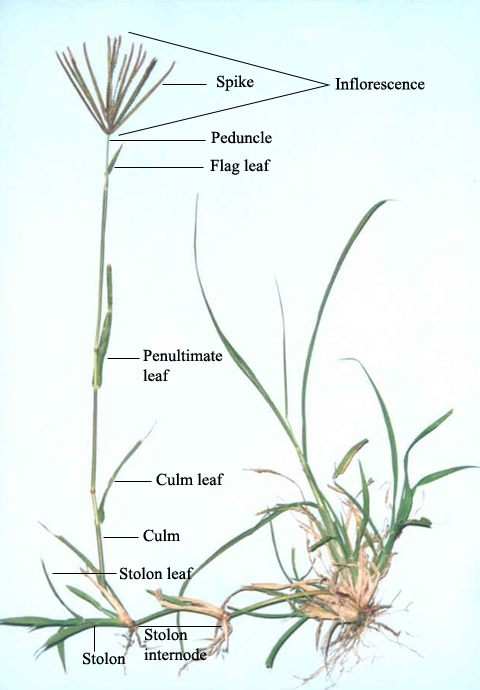 (Image reproduite avec l’aimable autorisation de NSW Trade and Investment – Primary Industries)8.2	Explications portant sur certains caractèresAd. 1 : Plante : ploïdie	La ploïdie des plantes est déterminée par des techniques cytologiques à l’aide de la méthode des radicelles.  Les radicelles sont prélevées sur des plantes en croissance active.  Elles sont plongées durant 4 heures dans une solution aqueuse fraîchement préparée de -bromonapthalène.  Après 4 heures, les radicelles sont placées pendant 1 heure au moins dans un mélange 3/1 fraîchement préparé d’éthanol absolu et d’acide acétique.  Elles sont ensuite hydrolysées dans 1 N d’acide hydrochlorique à 60°C pendant 10 minutes.  Après hydrolyse, les radicelles sont colorées dans une solution de fuchsine leuco-basique (Darlington et La Cour, 1962) pendant 30 minutes au moins.  La pointe extrême de la racine est enlevée et montée sur une lame dans de l’acéto-orcéine (Darlington et La Cour, 1962).  Recouvrir avant d’écraser avec le pouce.  Visionner sous immersion dans l’huile.  Compter les chromosomes de deux divisions mitotiques au moins par plante.  Les plantes diploïdes ont 20 chromosomes (2n=20) et les plantes tétraploïdes ont 40 chromosomes (2n=40). Ad. 2 : Plante : port	Le port de la plante est déterminé au stade végétatif juste avant la floraison ou pendant le stade de floraison précoce.  Il doit être déterminé visuellement en fonction du port des feuilles et du développement des stolons latéraux.  L’angle formé par les feuilles externes par rapport à un axe médian imaginaire doit être utilisé.  L’échelle 1 à 9 est utilisée pour décrire les niveaux.  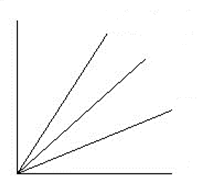 Ad. 3 : Stolon : nombre de rameaux	Le nombre de rameaux du stolon doit être observé en comptant le nombre de rameaux depuis la partie distale du stolon jusqu’au quatrième nœud du stolon visible. Ad. 6 : Stolon : longueur de la gaineAd. 7 : Stolon : longueur du limbeAd. 8 : Stolon : largeur du limbe	Les observations sur la feuille du stolon doivent être effectuées sur la quatrième feuille du stolon visible depuis la partie distale du stolon.Ad. 9 : Tige : longueur	La longueur est mesurée du bas de la tige jusqu’à la base de l’inflorescence.Ad. 10 : Tige : épaisseur	La première mesure de l’épaisseur de la tige est effectuée au premier entre-nœud en dessous de la dernière feuille et la deuxième au deuxième entre-nœud à partir du bas de la tige.  L’épaisseur moyenne est calculée sur la base de ces deux mesures. 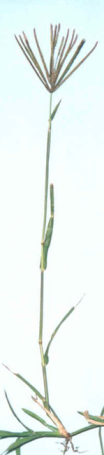 Ad. 18 : Pédoncule : longueurLa longueur du pédoncule est mesurée du nœud supérieur à la base des épis.Ad. 19 : Pédoncule : épaisseurL’épaisseur du pédoncule est mesurée de 1 à 2 cm en dessous des épis. Ad. 21 : Inflorescence : port des épisAd. 23 : Inflorescence : longueur des épisL’épi le plus long doit être mesuré.Ad. 25 : Époque de floraison L’époque de floraison se situe lorsque 50% des plantes sont en phase de pleine épiaison.BibliographieBogdan, A.V., 1961:  Intra variety variation in Rhodes grass (Chloris gayana Kunth.) in Kenya.  Journal of British Grassland Society 16, pp. 238-239 Darlington, C.D., La Cour, L.F., 1962:  The Handling of Chromosomes (Fourth Revised Edition).  George Allen and Unwin Limited, London, GBHutton, E.M., 1961:  Inter-variety variation in Rhodes grass (Chloris gayana Kunth.).  Journal of British Grassland Society 16, pp. 23-29Kokubu, T., Taira, M., 1982:  Some morphological characters and reproductive method of diploid and tetraploid varieties in Rhodes grass Chloris gayana Kunth.  Memoirs of the Faculty of Agriculture, Kagoshima University, 18, JP, pp. 61-68Lamp, C.A., et. al. 1990:  Grasses of Temperate Australia, A Field Guide. Inkata Press, Melbourne, AULoch, D.S., Harvey, G.L., 1999:  Chloris gayana in Australia. In: Loch, D.S. and Ferguson, J.E. (eds) Forage Seed Production Volume 2:  Tropical and Subtropical Species.  CAB International, Oxford, GB, pp. 341-349Loch, D.S., Rethman, N.F.G., van Niekerk, W.A., 2004:  Rhodesgrass.  In: Moser, L.E., Burson, B.L., Sollenberger, L.E., (eds) Warm-Season (C4) Grasses.  Agronomy Monograph No. 45, American Society of Agronomy, Crop Science Society of America, Soil Science Society of America, Madison, WI, US, pp. 833-872.NSW Trade and Investment -Primary Industries, Rhodes grass image from Agnote DPI-298 (3rd Ed).Orange, NSW.Oram, R.N., 1990:  Register of Australian Herbage Plant Cultivars. 3rd edition, Australian Herbage Plant Registration Authority, CSIRO Division of Plant Industry, Melbourne, AUQuestionnaire technique[Fin du document]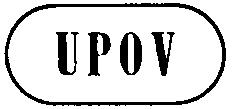 FTG/300/1ORIGINAL : anglaisDATE : 2014-04-09HERBE DE RHODESCode UPOV : CHLRS_GAYChloris gayana Kunth *nom botaniqueanglaisfrançaisallemandespagnolChloris gayana KunthRhodesgrassHerbe de RhodesRhodesgrasGrama de Rhodes, Hierba de Rhodes, Pasto de RhodesCes principes directeurs (“principes directeurs d’examen”) visent à approfondir les principes énoncés dans l’introduction générale (document TG/1/3) et dans les documents TGP qui s’y rapportent afin de donner des indications concrètes détaillées pour l’harmonisation de l’examen de la distinction, de l’homogénéité et de la stabilité (DHS) et, en particulier, à identifier des caractères convenant à l’examen DHS et à la production de descriptions variétales harmonisées.NiveauNotepetit3moyen5grand7NiveauNotetrès petit1très petit à petit2petit3petit à moyen4moyen5moyen à grand6grand7grand à très grand8très grand9EnglishfrançaisdeutschespañolExample Varieties
Exemples
Beispielssorten
Variedades ejemploNote/
Nota
(*)
(+)MGPlant: ploidyPlante : ploïdiePflanze: PloidiePlanta: ploidíaQLdiploiddiploïdediploiddiploideFinecut, Gulfcut, Nemkat, Pioneer, Reclaimer, Salcut, Topcut2tetraploidtétraploïdetetraploidtetraploideBoma, Callide, Elmba, Mariner, Sabre, Toro4
(*)
(+)VSPlant: growth habitPlante : portPflanze: WuchsformPlanta: porteQNerectdresséaufrechterectoGulfcut1semi-erectdemi-dresséhalbaufrechtsemierectoReclaimer3intermediateintermédiairemittelintermedioKG25semi-prostratedemi-étaléhalb liegendsemipostradoKP47prostrateétaléliegendpostradoKP89

(+)VSStolon: number of branchesStolon : nombre de rameauxAusläufer: Anzahl VerzweigungenEstolón: número de ramificacionesQN(a)fewpetitwenigebajoAsatsuyu3mediummoyenmittelmedioPioneer5manygrandvielealtoKG2, KP87MSStolon: length of internodeStolon : longueur de l’entre-nœudAusläufer: InternodienlängeEstolón: longitud del entrenudoQN(a)shortcourtkurzcortoKG2, KP83(b)mediummoyenmittelmedioKP45longlonglanglargoMariner, Sabre7MSStolon: width of internodeStolon : largeur de l’entre-nœudAusläufer: InternodienbreiteEstolón: anchura del entrenudoQN(a)narrowétroit schmalestrechoKP43mediummoyenmittelmedioSamford, Topcut5broadlargebreitanchoCallide, Sabre, Toro7

(+)MSStolon: length of leaf sheathStolon : longueur de la gaineAusläufer: Länge der BlattscheideEstolón: longitud de la vaina de la hojaQN(a)shortcourtekurzcortaKG2, KP43mediummoyennemittelmedia5longlonguelanglargaMariner, Samford7

(+)MSStolon: length of leaf bladeStolon : longueur du limbeAusläufer: Länge der BlattspreiteEstolón: longitud del limboQN(a)shortcourtkurzcortoKG2, KP43mediummoyenmittelmedioMariner, Samford5longlonglanglargoToro, Sabre7

(+)MSStolon: width of leaf bladeStolon : largeur du limbeAusläufer: Breite der BlattspreiteEstolón: anchura del limboQN(a)narrowétroitschmalestrechoKP43mediummoyenmittelmedioMariner5broadlargebreitanchoSabre, Toro7
(*)
(+)MSCulm: lengthTige : longueurHalm: LängeCulmo: longitudQN(b)shortcourtekurzcortoKG23mediummoyennemittelmedioKP4, Salcut5longlonguelanglargoCallide, Mariner7 
(*)
(+)MSCulm: thicknessTige : épaisseurHalm: DickeCulmo: grosorQN(b)narrowétroiteschmalestrechoSalcut, Topcut3mediummoyennemittelmedioMariner, Samford5broadlargebreitanchoCallide, Toro7VGLeaf: intensity of green colorFeuille : intensité de la couleur verteBlatt: Intensität der GrünfärbungHoja: intensidad del color verdeQN(b)lightclairehellclaroSalcut1mediummoyennemittelmedioReclaimer2darkfoncéedunkeloscuroTopcut3MSPenultimate leaf: length of sheathAvant-dernière feuille : longueur de la gaineVorletztes Blatt: Länge der ScheidePenúltima hoja: longitud de la vainaQN(b)shortcourtekurzcortaKP83mediummoyennemittelmediaKG2, KP45longlonguelanglarga7MSPenultimate leaf: length of bladeAvant-dernière feuille : longueur du limbeVorletztes Blatt: Länge der SpreitePenúltima hoja: longitud del limboQN(b)shortcourtkurzcortoKP83mediummoyenmittelmedioKG2, KP45longlonglanglargo7MSPenultimate leaf: width of bladeAvant-dernière feuille : largeur du limbeVorletztes Blatt: Breite der SpreitePenúltima hoja: anchura del limboQN(b)narrowétroitschmalestrechoKG2, KP43mediummoyenmittelmedioKP85broadlargebreitanchoSabre7MSFlag leaf: length of sheathDernière feuille : longueur de la gaineFahnenblatt: Länge der ScheideÚltima hoja: longitud de la vainaQN(b)shortcourtekurzcortaKP83mediummoyennemittelmediaKG2, KP45longlonguelanglarga7
(*)MSFlag leaf: length of bladeDernière feuille : longueur du limbeFahnenblatt: Länge der SpreiteÚltima hoja: longitud del limboQN(b)shortcourtkurzcortoKP43mediummoyenmittelmedioMariner5longlonglanglargoSabre, Toro7MSFlag leaf: width of bladeDernière feuille : largeur du limbeFahnenblatt: Breite der SpreiteÚltima hoja: anchura del limboQN(b)narrowétroitschmalestrechoKP43mediummoyenmittelmedioKP85broadlargebreitanchoSabre7
(*)
(+)MSPeduncle: lengthPédoncule : longueurBlütenstandstiel: LängePedúnculo: longitudQN(b)shortcourtkurzcorto3mediummoyenmittelmedioKG25longlonglanglargoFinecut, KP4, KP8, Salcut7

(+)MSPeduncle: thicknessPédoncule : épaisseurBlütenstandstiel: DickePedúnculo: grosorQN(b)narrowétroitschmalestrechoSalcut, Topcut3mediummoyenmittelmedioKG2, KP4, KP85broadlargebreitanchoCallide, Toro7MSInflorescence: number of spikesInflorescence : nombre d’épisBlütenstand: Zahl der ÄhrenInflorescencia: número de espigasQN(b)fewpetitwenigebajoKP83mediummoyenmittelmedioKG2, KP45manygrand vielealtoMariner7
(*)
(+)VGInflorescence: attitude of spikesInflorescence : port des épisBlütenstand: ÄhrenhaltungInflorescencia: porte de las espigasQN(b)uprightdresséaufrechterguidoKG2, KP41spreading étalébreitwüchsigextendidoSamford2drooping retombantüberhängendcolganteMariner3weepingpleureurlang überhängendllorón4
(*)VGInflorescence: color of spikesInflorescence : couleur des épisBlütenstand: Farbe der ÄhrenInflorescencia: color de las espigasPQ(b)light yellowjaune clairhellgelbamarillo claroAsatsuyu1light brownbrun clairhellbraunmarrón claroKG22medium brownbrun moyenmittelbraunmarrón medioKP83dark brownbrun foncédunkelbraunmarrón oscuroKP44blacknoirschwarznegro5

(+)MSInflorescence: length of spikesInflorescence : longueur des épisBlütenstand: ÄhrenlängeInflorescencia: longitud de las espigasQN(b)shortcourtkurzcortaKG2, KP43mediummoyenmittelmediaCallide, Samford5longlonglanglargaMariner, Toro7VSAwn: lengthBarbe : longueurGranne: LängeArista: longitudQNshortcourtekurzcortaSalcut, Topcut3mediummoyennemittelmediaKG2, KP4, KP85longlonguelanglargaCallide7
(*)
(+)MGTime of floweringÉpoque de floraisonZeitpunkt der BlüteÉpoca de floraciónQNvery earlytrès précocesehr frühmuy tempranaFinecut, Gulfcut, Reclaimer, Topcut1earlyprécocefrühtempranaNemkat3mediummoyennemittelmediaKG2, KP4, KP85late tardivespättardía Callide, Samford7very latetrès tardivesehr spätmuy tardíaMariner, Toro9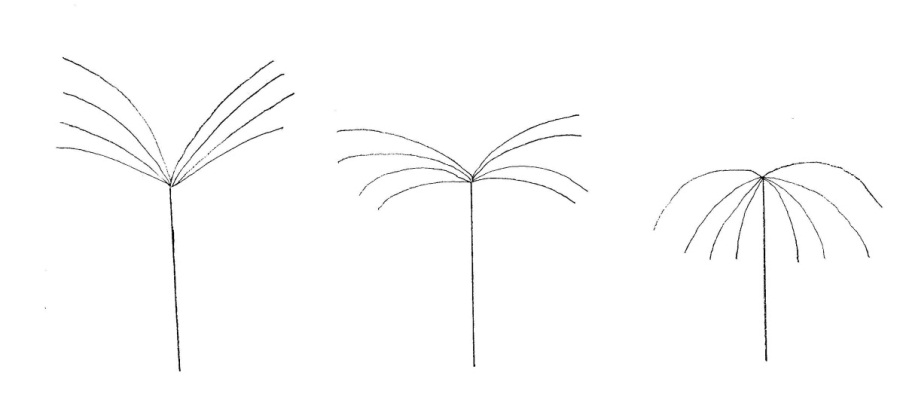 1234dresséétaléretombantpleureurQUESTIONNAIRE TECHNIQUEQUESTIONNAIRE TECHNIQUEQUESTIONNAIRE TECHNIQUEQUESTIONNAIRE TECHNIQUEPage {x} de {y}Page {x} de {y}Numéro de référence :Numéro de référence :Numéro de référence :Numéro de référence :Numéro de référence :Numéro de référence :Date de la demande :Date de la demande :Date de la demande :Date de la demande :Date de la demande :Date de la demande :(réservé aux administrations)(réservé aux administrations)(réservé aux administrations)(réservé aux administrations)(réservé aux administrations)(réservé aux administrations)QUESTIONNAIRE TECHNIQUE
à remplir avec une demande de certificat d’obtention végétaleQUESTIONNAIRE TECHNIQUE
à remplir avec une demande de certificat d’obtention végétaleQUESTIONNAIRE TECHNIQUE
à remplir avec une demande de certificat d’obtention végétaleQUESTIONNAIRE TECHNIQUE
à remplir avec une demande de certificat d’obtention végétaleQUESTIONNAIRE TECHNIQUE
à remplir avec une demande de certificat d’obtention végétaleQUESTIONNAIRE TECHNIQUE
à remplir avec une demande de certificat d’obtention végétaleQUESTIONNAIRE TECHNIQUE
à remplir avec une demande de certificat d’obtention végétaleQUESTIONNAIRE TECHNIQUE
à remplir avec une demande de certificat d’obtention végétaleQUESTIONNAIRE TECHNIQUE
à remplir avec une demande de certificat d’obtention végétaleQUESTIONNAIRE TECHNIQUE
à remplir avec une demande de certificat d’obtention végétaleQUESTIONNAIRE TECHNIQUE
à remplir avec une demande de certificat d’obtention végétaleQUESTIONNAIRE TECHNIQUE
à remplir avec une demande de certificat d’obtention végétale1.	Objet du questionnaire technique1.	Objet du questionnaire technique1.	Objet du questionnaire technique1.	Objet du questionnaire technique1.	Objet du questionnaire technique1.	Objet du questionnaire technique1.	Objet du questionnaire technique1.	Objet du questionnaire technique1.	Objet du questionnaire technique1.	Objet du questionnaire technique1.	Objet du questionnaire technique1.	Objet du questionnaire technique1.1	Nom botanique1.1	Nom botanique1.1	Nom botaniqueChloris gayana KunthChloris gayana KunthChloris gayana KunthChloris gayana KunthChloris gayana KunthChloris gayana Kunth1.2	Nom commun1.2	Nom commun1.2	Nom communHerbe de RhodesHerbe de RhodesHerbe de RhodesHerbe de RhodesHerbe de RhodesHerbe de Rhodes2.	Demandeur2.	Demandeur2.	Demandeur2.	Demandeur2.	Demandeur2.	Demandeur2.	Demandeur2.	Demandeur2.	Demandeur2.	Demandeur2.	Demandeur2.	DemandeurNomNomNomAdresseAdresseAdresseNuméro de téléphoneNuméro de téléphoneNuméro de téléphoneNuméro de télécopieurNuméro de télécopieurNuméro de télécopieurAdresse électroniqueAdresse électroniqueAdresse électroniqueObtenteur (s’il est différent du demandeur)Obtenteur (s’il est différent du demandeur)Obtenteur (s’il est différent du demandeur)Obtenteur (s’il est différent du demandeur)Obtenteur (s’il est différent du demandeur)Obtenteur (s’il est différent du demandeur)Obtenteur (s’il est différent du demandeur)Obtenteur (s’il est différent du demandeur)Obtenteur (s’il est différent du demandeur)3.	Dénomination proposée et référence de l’obtenteur3.	Dénomination proposée et référence de l’obtenteur3.	Dénomination proposée et référence de l’obtenteur3.	Dénomination proposée et référence de l’obtenteur3.	Dénomination proposée et référence de l’obtenteur3.	Dénomination proposée et référence de l’obtenteur3.	Dénomination proposée et référence de l’obtenteur3.	Dénomination proposée et référence de l’obtenteur3.	Dénomination proposée et référence de l’obtenteur3.	Dénomination proposée et référence de l’obtenteur3.	Dénomination proposée et référence de l’obtenteur3.	Dénomination proposée et référence de l’obtenteurDénomination proposéeDénomination proposéeDénomination proposée	(le cas échéant)	(le cas échéant)	(le cas échéant)Référence de l’obtenteurRéférence de l’obtenteurRéférence de l’obtenteur#4.	Renseignements sur le schéma de sélection et la méthode de multiplication de la variété	4.1 	Schéma de sélectionVariété résultant d’une :4.1.1	Hybridationa)	hybridation contrôlée	[    ]	(indiquer les variétés parentales)(…………………..…………………………)	x	(……………..…………..………………..…)parent femelle		parent mâleb)	hybridation à généalogie partiellement inconnue	[    ]	(indiquer la ou les variété(s) parentale(s) connue(s))(…………………..…………………………)	x	(……………..…………..………………..…)parent femelle		parent mâlec)	hybridation à généalogie totalement inconnue 	[    ]4.1.2	Mutation	[    ](indiquer la variété parentale) 	4.1.3	Découverte et développement	[    ](indiquer le lieu et la date de la découverte, ainsi que la méthode de développement)4.1.4	Autre	[    ](veuillez préciser)#4.	Renseignements sur le schéma de sélection et la méthode de multiplication de la variété	4.1 	Schéma de sélectionVariété résultant d’une :4.1.1	Hybridationa)	hybridation contrôlée	[    ]	(indiquer les variétés parentales)(…………………..…………………………)	x	(……………..…………..………………..…)parent femelle		parent mâleb)	hybridation à généalogie partiellement inconnue	[    ]	(indiquer la ou les variété(s) parentale(s) connue(s))(…………………..…………………………)	x	(……………..…………..………………..…)parent femelle		parent mâlec)	hybridation à généalogie totalement inconnue 	[    ]4.1.2	Mutation	[    ](indiquer la variété parentale) 	4.1.3	Découverte et développement	[    ](indiquer le lieu et la date de la découverte, ainsi que la méthode de développement)4.1.4	Autre	[    ](veuillez préciser)#4.	Renseignements sur le schéma de sélection et la méthode de multiplication de la variété	4.1 	Schéma de sélectionVariété résultant d’une :4.1.1	Hybridationa)	hybridation contrôlée	[    ]	(indiquer les variétés parentales)(…………………..…………………………)	x	(……………..…………..………………..…)parent femelle		parent mâleb)	hybridation à généalogie partiellement inconnue	[    ]	(indiquer la ou les variété(s) parentale(s) connue(s))(…………………..…………………………)	x	(……………..…………..………………..…)parent femelle		parent mâlec)	hybridation à généalogie totalement inconnue 	[    ]4.1.2	Mutation	[    ](indiquer la variété parentale) 	4.1.3	Découverte et développement	[    ](indiquer le lieu et la date de la découverte, ainsi que la méthode de développement)4.1.4	Autre	[    ](veuillez préciser)#4.	Renseignements sur le schéma de sélection et la méthode de multiplication de la variété	4.1 	Schéma de sélectionVariété résultant d’une :4.1.1	Hybridationa)	hybridation contrôlée	[    ]	(indiquer les variétés parentales)(…………………..…………………………)	x	(……………..…………..………………..…)parent femelle		parent mâleb)	hybridation à généalogie partiellement inconnue	[    ]	(indiquer la ou les variété(s) parentale(s) connue(s))(…………………..…………………………)	x	(……………..…………..………………..…)parent femelle		parent mâlec)	hybridation à généalogie totalement inconnue 	[    ]4.1.2	Mutation	[    ](indiquer la variété parentale) 	4.1.3	Découverte et développement	[    ](indiquer le lieu et la date de la découverte, ainsi que la méthode de développement)4.1.4	Autre	[    ](veuillez préciser)#4.	Renseignements sur le schéma de sélection et la méthode de multiplication de la variété	4.1 	Schéma de sélectionVariété résultant d’une :4.1.1	Hybridationa)	hybridation contrôlée	[    ]	(indiquer les variétés parentales)(…………………..…………………………)	x	(……………..…………..………………..…)parent femelle		parent mâleb)	hybridation à généalogie partiellement inconnue	[    ]	(indiquer la ou les variété(s) parentale(s) connue(s))(…………………..…………………………)	x	(……………..…………..………………..…)parent femelle		parent mâlec)	hybridation à généalogie totalement inconnue 	[    ]4.1.2	Mutation	[    ](indiquer la variété parentale) 	4.1.3	Découverte et développement	[    ](indiquer le lieu et la date de la découverte, ainsi que la méthode de développement)4.1.4	Autre	[    ](veuillez préciser)#4.	Renseignements sur le schéma de sélection et la méthode de multiplication de la variété	4.1 	Schéma de sélectionVariété résultant d’une :4.1.1	Hybridationa)	hybridation contrôlée	[    ]	(indiquer les variétés parentales)(…………………..…………………………)	x	(……………..…………..………………..…)parent femelle		parent mâleb)	hybridation à généalogie partiellement inconnue	[    ]	(indiquer la ou les variété(s) parentale(s) connue(s))(…………………..…………………………)	x	(……………..…………..………………..…)parent femelle		parent mâlec)	hybridation à généalogie totalement inconnue 	[    ]4.1.2	Mutation	[    ](indiquer la variété parentale) 	4.1.3	Découverte et développement	[    ](indiquer le lieu et la date de la découverte, ainsi que la méthode de développement)4.1.4	Autre	[    ](veuillez préciser)#4.	Renseignements sur le schéma de sélection et la méthode de multiplication de la variété	4.1 	Schéma de sélectionVariété résultant d’une :4.1.1	Hybridationa)	hybridation contrôlée	[    ]	(indiquer les variétés parentales)(…………………..…………………………)	x	(……………..…………..………………..…)parent femelle		parent mâleb)	hybridation à généalogie partiellement inconnue	[    ]	(indiquer la ou les variété(s) parentale(s) connue(s))(…………………..…………………………)	x	(……………..…………..………………..…)parent femelle		parent mâlec)	hybridation à généalogie totalement inconnue 	[    ]4.1.2	Mutation	[    ](indiquer la variété parentale) 	4.1.3	Découverte et développement	[    ](indiquer le lieu et la date de la découverte, ainsi que la méthode de développement)4.1.4	Autre	[    ](veuillez préciser)#4.	Renseignements sur le schéma de sélection et la méthode de multiplication de la variété	4.1 	Schéma de sélectionVariété résultant d’une :4.1.1	Hybridationa)	hybridation contrôlée	[    ]	(indiquer les variétés parentales)(…………………..…………………………)	x	(……………..…………..………………..…)parent femelle		parent mâleb)	hybridation à généalogie partiellement inconnue	[    ]	(indiquer la ou les variété(s) parentale(s) connue(s))(…………………..…………………………)	x	(……………..…………..………………..…)parent femelle		parent mâlec)	hybridation à généalogie totalement inconnue 	[    ]4.1.2	Mutation	[    ](indiquer la variété parentale) 	4.1.3	Découverte et développement	[    ](indiquer le lieu et la date de la découverte, ainsi que la méthode de développement)4.1.4	Autre	[    ](veuillez préciser)#4.	Renseignements sur le schéma de sélection et la méthode de multiplication de la variété	4.1 	Schéma de sélectionVariété résultant d’une :4.1.1	Hybridationa)	hybridation contrôlée	[    ]	(indiquer les variétés parentales)(…………………..…………………………)	x	(……………..…………..………………..…)parent femelle		parent mâleb)	hybridation à généalogie partiellement inconnue	[    ]	(indiquer la ou les variété(s) parentale(s) connue(s))(…………………..…………………………)	x	(……………..…………..………………..…)parent femelle		parent mâlec)	hybridation à généalogie totalement inconnue 	[    ]4.1.2	Mutation	[    ](indiquer la variété parentale) 	4.1.3	Découverte et développement	[    ](indiquer le lieu et la date de la découverte, ainsi que la méthode de développement)4.1.4	Autre	[    ](veuillez préciser)#4.	Renseignements sur le schéma de sélection et la méthode de multiplication de la variété	4.1 	Schéma de sélectionVariété résultant d’une :4.1.1	Hybridationa)	hybridation contrôlée	[    ]	(indiquer les variétés parentales)(…………………..…………………………)	x	(……………..…………..………………..…)parent femelle		parent mâleb)	hybridation à généalogie partiellement inconnue	[    ]	(indiquer la ou les variété(s) parentale(s) connue(s))(…………………..…………………………)	x	(……………..…………..………………..…)parent femelle		parent mâlec)	hybridation à généalogie totalement inconnue 	[    ]4.1.2	Mutation	[    ](indiquer la variété parentale) 	4.1.3	Découverte et développement	[    ](indiquer le lieu et la date de la découverte, ainsi que la méthode de développement)4.1.4	Autre	[    ](veuillez préciser)#4.	Renseignements sur le schéma de sélection et la méthode de multiplication de la variété	4.1 	Schéma de sélectionVariété résultant d’une :4.1.1	Hybridationa)	hybridation contrôlée	[    ]	(indiquer les variétés parentales)(…………………..…………………………)	x	(……………..…………..………………..…)parent femelle		parent mâleb)	hybridation à généalogie partiellement inconnue	[    ]	(indiquer la ou les variété(s) parentale(s) connue(s))(…………………..…………………………)	x	(……………..…………..………………..…)parent femelle		parent mâlec)	hybridation à généalogie totalement inconnue 	[    ]4.1.2	Mutation	[    ](indiquer la variété parentale) 	4.1.3	Découverte et développement	[    ](indiquer le lieu et la date de la découverte, ainsi que la méthode de développement)4.1.4	Autre	[    ](veuillez préciser)#4.	Renseignements sur le schéma de sélection et la méthode de multiplication de la variété	4.1 	Schéma de sélectionVariété résultant d’une :4.1.1	Hybridationa)	hybridation contrôlée	[    ]	(indiquer les variétés parentales)(…………………..…………………………)	x	(……………..…………..………………..…)parent femelle		parent mâleb)	hybridation à généalogie partiellement inconnue	[    ]	(indiquer la ou les variété(s) parentale(s) connue(s))(…………………..…………………………)	x	(……………..…………..………………..…)parent femelle		parent mâlec)	hybridation à généalogie totalement inconnue 	[    ]4.1.2	Mutation	[    ](indiquer la variété parentale) 	4.1.3	Découverte et développement	[    ](indiquer le lieu et la date de la découverte, ainsi que la méthode de développement)4.1.4	Autre	[    ](veuillez préciser)	4.2	Méthode de multiplication de la variété4.2.1	Variétés reproduites par voie sexuéea)	Autofécondation	[   ]b)	Pollinisation croisée	 i)	population		[   ]	ii)	variété synthétique	[   ]c)	Autre	[   ](veuillez préciser)	4.2	Méthode de multiplication de la variété4.2.1	Variétés reproduites par voie sexuéea)	Autofécondation	[   ]b)	Pollinisation croisée	 i)	population		[   ]	ii)	variété synthétique	[   ]c)	Autre	[   ](veuillez préciser)	4.2	Méthode de multiplication de la variété4.2.1	Variétés reproduites par voie sexuéea)	Autofécondation	[   ]b)	Pollinisation croisée	 i)	population		[   ]	ii)	variété synthétique	[   ]c)	Autre	[   ](veuillez préciser)	4.2	Méthode de multiplication de la variété4.2.1	Variétés reproduites par voie sexuéea)	Autofécondation	[   ]b)	Pollinisation croisée	 i)	population		[   ]	ii)	variété synthétique	[   ]c)	Autre	[   ](veuillez préciser)	4.2	Méthode de multiplication de la variété4.2.1	Variétés reproduites par voie sexuéea)	Autofécondation	[   ]b)	Pollinisation croisée	 i)	population		[   ]	ii)	variété synthétique	[   ]c)	Autre	[   ](veuillez préciser)	4.2	Méthode de multiplication de la variété4.2.1	Variétés reproduites par voie sexuéea)	Autofécondation	[   ]b)	Pollinisation croisée	 i)	population		[   ]	ii)	variété synthétique	[   ]c)	Autre	[   ](veuillez préciser)	4.2	Méthode de multiplication de la variété4.2.1	Variétés reproduites par voie sexuéea)	Autofécondation	[   ]b)	Pollinisation croisée	 i)	population		[   ]	ii)	variété synthétique	[   ]c)	Autre	[   ](veuillez préciser)	4.2	Méthode de multiplication de la variété4.2.1	Variétés reproduites par voie sexuéea)	Autofécondation	[   ]b)	Pollinisation croisée	 i)	population		[   ]	ii)	variété synthétique	[   ]c)	Autre	[   ](veuillez préciser)	4.2	Méthode de multiplication de la variété4.2.1	Variétés reproduites par voie sexuéea)	Autofécondation	[   ]b)	Pollinisation croisée	 i)	population		[   ]	ii)	variété synthétique	[   ]c)	Autre	[   ](veuillez préciser)	4.2	Méthode de multiplication de la variété4.2.1	Variétés reproduites par voie sexuéea)	Autofécondation	[   ]b)	Pollinisation croisée	 i)	population		[   ]	ii)	variété synthétique	[   ]c)	Autre	[   ](veuillez préciser)	4.2	Méthode de multiplication de la variété4.2.1	Variétés reproduites par voie sexuéea)	Autofécondation	[   ]b)	Pollinisation croisée	 i)	population		[   ]	ii)	variété synthétique	[   ]c)	Autre	[   ](veuillez préciser)	4.2	Méthode de multiplication de la variété4.2.1	Variétés reproduites par voie sexuéea)	Autofécondation	[   ]b)	Pollinisation croisée	 i)	population		[   ]	ii)	variété synthétique	[   ]c)	Autre	[   ](veuillez préciser)5.	Caractères de la variété à indiquer (Le chiffre entre parenthèses renvoie aux caractères correspondants dans les principes directeurs d’examen;  prière d’indiquer la note appropriée.)5.	Caractères de la variété à indiquer (Le chiffre entre parenthèses renvoie aux caractères correspondants dans les principes directeurs d’examen;  prière d’indiquer la note appropriée.)5.	Caractères de la variété à indiquer (Le chiffre entre parenthèses renvoie aux caractères correspondants dans les principes directeurs d’examen;  prière d’indiquer la note appropriée.)5.	Caractères de la variété à indiquer (Le chiffre entre parenthèses renvoie aux caractères correspondants dans les principes directeurs d’examen;  prière d’indiquer la note appropriée.)5.	Caractères de la variété à indiquer (Le chiffre entre parenthèses renvoie aux caractères correspondants dans les principes directeurs d’examen;  prière d’indiquer la note appropriée.)5.	Caractères de la variété à indiquer (Le chiffre entre parenthèses renvoie aux caractères correspondants dans les principes directeurs d’examen;  prière d’indiquer la note appropriée.)5.	Caractères de la variété à indiquer (Le chiffre entre parenthèses renvoie aux caractères correspondants dans les principes directeurs d’examen;  prière d’indiquer la note appropriée.)5.	Caractères de la variété à indiquer (Le chiffre entre parenthèses renvoie aux caractères correspondants dans les principes directeurs d’examen;  prière d’indiquer la note appropriée.)5.	Caractères de la variété à indiquer (Le chiffre entre parenthèses renvoie aux caractères correspondants dans les principes directeurs d’examen;  prière d’indiquer la note appropriée.)5.	Caractères de la variété à indiquer (Le chiffre entre parenthèses renvoie aux caractères correspondants dans les principes directeurs d’examen;  prière d’indiquer la note appropriée.)5.	Caractères de la variété à indiquer (Le chiffre entre parenthèses renvoie aux caractères correspondants dans les principes directeurs d’examen;  prière d’indiquer la note appropriée.)5.	Caractères de la variété à indiquer (Le chiffre entre parenthèses renvoie aux caractères correspondants dans les principes directeurs d’examen;  prière d’indiquer la note appropriée.)CaractèresCaractèresCaractèresCaractèresCaractèresCaractèresExemplesExemplesExemplesNoteNote5.1
(1)Plante : ploïdiePlante : ploïdiePlante : ploïdiePlante : ploïdiePlante : ploïdiePlante : ploïdiediploïdediploïdediploïdediploïdediploïdediploïdeFinecut, Gulfcut, Nemkat, Pioneer, Reclaimer, Salcut, TopcutFinecut, Gulfcut, Nemkat, Pioneer, Reclaimer, Salcut, TopcutFinecut, Gulfcut, Nemkat, Pioneer, Reclaimer, Salcut, Topcut2 [   ]2 [   ]tétraploïdetétraploïdetétraploïdetétraploïdetétraploïdetétraploïdeBoma, Callide, Elmba, Mariner, Sabre, ToroBoma, Callide, Elmba, Mariner, Sabre, ToroBoma, Callide, Elmba, Mariner, Sabre, Toro4 [   ]4 [   ]5.2
(2)Plante : portPlante : portPlante : portPlante : portPlante : portPlante : portdressédressédressédressédressédresséGulfcutGulfcutGulfcut1 [   ]1 [   ]dressé à demi-dressédressé à demi-dressédressé à demi-dressédressé à demi-dressédressé à demi-dressédressé à demi-dressé2 [   ]2 [   ]demi-dressédemi-dressédemi-dressédemi-dressédemi-dressédemi-dresséReclaimerReclaimerReclaimer3 [   ]3 [   ]demi-dressé à intermédiairedemi-dressé à intermédiairedemi-dressé à intermédiairedemi-dressé à intermédiairedemi-dressé à intermédiairedemi-dressé à intermédiaire4 [   ]4 [   ]intermédiaireintermédiaireintermédiaireintermédiaireintermédiaireintermédiaireKG2KG2KG25 [   ]5 [   ]intermédiaire à demi-étaléintermédiaire à demi-étaléintermédiaire à demi-étaléintermédiaire à demi-étaléintermédiaire à demi-étaléintermédiaire à demi-étalé6 [   ]6 [   ]demi-étalédemi-étalédemi-étalédemi-étalédemi-étalédemi-étaléKP4KP4KP47 [   ]7 [   ]demi-étalé à étalédemi-étalé à étalédemi-étalé à étalédemi-étalé à étalédemi-étalé à étalédemi-étalé à étalé8 [   ]8 [   ]étaléétaléétaléétaléétaléétaléKP8KP8KP89 [   ]9 [   ]5.3
(21)Inflorescence : port des épisInflorescence : port des épisInflorescence : port des épisInflorescence : port des épisInflorescence : port des épisInflorescence : port des épisdressédressédressédressédressédresséKG2, KP4KG2, KP4KG2, KP41 [   ]1 [   ]étaléétaléétaléétaléétaléétaléSamfordSamfordSamford2 [   ]2 [   ]retombantretombantretombantretombantretombantretombantMarinerMarinerMariner3 [   ]3 [   ]pleureurpleureurpleureurpleureurpleureurpleureur4 [   ]4 [   ]5.4
(25)Époque de floraisonÉpoque de floraisonÉpoque de floraisonÉpoque de floraisonÉpoque de floraisonÉpoque de floraisontrès précocetrès précocetrès précocetrès précocetrès précocetrès précoceFinecut, Gulfcut, Reclaimer, TopcutFinecut, Gulfcut, Reclaimer, TopcutFinecut, Gulfcut, Reclaimer, Topcut1 [   ]1 [   ]très précoce à précocetrès précoce à précocetrès précoce à précocetrès précoce à précocetrès précoce à précocetrès précoce à précoce2 [   ]2 [   ]précoceprécoceprécoceprécoceprécoceprécoceNemkatNemkatNemkat3 [   ]3 [   ]précoce à moyenneprécoce à moyenneprécoce à moyenneprécoce à moyenneprécoce à moyenneprécoce à moyenne4 [   ]4 [   ]moyennemoyennemoyennemoyennemoyennemoyenneKG2, KP4, KP8KG2, KP4, KP8KG2, KP4, KP85 [   ]5 [   ]moyenne à tardivemoyenne à tardivemoyenne à tardivemoyenne à tardivemoyenne à tardivemoyenne à tardive6 [   ]6 [   ]tardivetardivetardivetardivetardivetardiveCallide, SamfordCallide, SamfordCallide, Samford7 [   ]7 [   ]tardive à très tardivetardive à très tardivetardive à très tardivetardive à très tardivetardive à très tardivetardive à très tardive8 [   ]8 [   ]très tardivetrès tardivetrès tardivetrès tardivetrès tardivetrès tardiveMariner, ToroMariner, ToroMariner, Toro9 [   ]9 [   ]6.	Variétés voisines et différences par rapport à ces variétés Veuillez indiquer dans le tableau ci-dessous et dans le cadre réservé aux observations en quoi votre variété candidate diffère de la ou des variété(s) voisine(s) qui, à votre connaissance, s’en rapproche(nt) le plus.  Ces renseignements peuvent favoriser la détermination de la distinction par le service d’examen.6.	Variétés voisines et différences par rapport à ces variétés Veuillez indiquer dans le tableau ci-dessous et dans le cadre réservé aux observations en quoi votre variété candidate diffère de la ou des variété(s) voisine(s) qui, à votre connaissance, s’en rapproche(nt) le plus.  Ces renseignements peuvent favoriser la détermination de la distinction par le service d’examen.6.	Variétés voisines et différences par rapport à ces variétés Veuillez indiquer dans le tableau ci-dessous et dans le cadre réservé aux observations en quoi votre variété candidate diffère de la ou des variété(s) voisine(s) qui, à votre connaissance, s’en rapproche(nt) le plus.  Ces renseignements peuvent favoriser la détermination de la distinction par le service d’examen.6.	Variétés voisines et différences par rapport à ces variétés Veuillez indiquer dans le tableau ci-dessous et dans le cadre réservé aux observations en quoi votre variété candidate diffère de la ou des variété(s) voisine(s) qui, à votre connaissance, s’en rapproche(nt) le plus.  Ces renseignements peuvent favoriser la détermination de la distinction par le service d’examen.6.	Variétés voisines et différences par rapport à ces variétés Veuillez indiquer dans le tableau ci-dessous et dans le cadre réservé aux observations en quoi votre variété candidate diffère de la ou des variété(s) voisine(s) qui, à votre connaissance, s’en rapproche(nt) le plus.  Ces renseignements peuvent favoriser la détermination de la distinction par le service d’examen.6.	Variétés voisines et différences par rapport à ces variétés Veuillez indiquer dans le tableau ci-dessous et dans le cadre réservé aux observations en quoi votre variété candidate diffère de la ou des variété(s) voisine(s) qui, à votre connaissance, s’en rapproche(nt) le plus.  Ces renseignements peuvent favoriser la détermination de la distinction par le service d’examen.6.	Variétés voisines et différences par rapport à ces variétés Veuillez indiquer dans le tableau ci-dessous et dans le cadre réservé aux observations en quoi votre variété candidate diffère de la ou des variété(s) voisine(s) qui, à votre connaissance, s’en rapproche(nt) le plus.  Ces renseignements peuvent favoriser la détermination de la distinction par le service d’examen.6.	Variétés voisines et différences par rapport à ces variétés Veuillez indiquer dans le tableau ci-dessous et dans le cadre réservé aux observations en quoi votre variété candidate diffère de la ou des variété(s) voisine(s) qui, à votre connaissance, s’en rapproche(nt) le plus.  Ces renseignements peuvent favoriser la détermination de la distinction par le service d’examen.6.	Variétés voisines et différences par rapport à ces variétés Veuillez indiquer dans le tableau ci-dessous et dans le cadre réservé aux observations en quoi votre variété candidate diffère de la ou des variété(s) voisine(s) qui, à votre connaissance, s’en rapproche(nt) le plus.  Ces renseignements peuvent favoriser la détermination de la distinction par le service d’examen.6.	Variétés voisines et différences par rapport à ces variétés Veuillez indiquer dans le tableau ci-dessous et dans le cadre réservé aux observations en quoi votre variété candidate diffère de la ou des variété(s) voisine(s) qui, à votre connaissance, s’en rapproche(nt) le plus.  Ces renseignements peuvent favoriser la détermination de la distinction par le service d’examen.6.	Variétés voisines et différences par rapport à ces variétés Veuillez indiquer dans le tableau ci-dessous et dans le cadre réservé aux observations en quoi votre variété candidate diffère de la ou des variété(s) voisine(s) qui, à votre connaissance, s’en rapproche(nt) le plus.  Ces renseignements peuvent favoriser la détermination de la distinction par le service d’examen.6.	Variétés voisines et différences par rapport à ces variétés Veuillez indiquer dans le tableau ci-dessous et dans le cadre réservé aux observations en quoi votre variété candidate diffère de la ou des variété(s) voisine(s) qui, à votre connaissance, s’en rapproche(nt) le plus.  Ces renseignements peuvent favoriser la détermination de la distinction par le service d’examen.Dénomination(s) de la ou des variété(s) voisine(s) de votre variété candidateDénomination(s) de la ou des variété(s) voisine(s) de votre variété candidateCaractère(s) par lequel ou lesquels votre variété candidate diffère des variétés voisinesCaractère(s) par lequel ou lesquels votre variété candidate diffère des variétés voisinesCaractère(s) par lequel ou lesquels votre variété candidate diffère des variétés voisinesDécrivez l’expression du ou des caractère(s) chez la ou les variété(s) voisine(s)Décrivez l’expression du ou des caractère(s) chez la ou les variété(s) voisine(s)Décrivez l’expression du ou des caractère(s) chez la ou les variété(s) voisine(s)Décrivez l’expression du ou des caractère(s) chez votre variété candidateDécrivez l’expression du ou des caractère(s) chez votre variété candidateDécrivez l’expression du ou des caractère(s) chez votre variété candidateDécrivez l’expression du ou des caractère(s) chez votre variété candidateExempleExempleBarbe : longueurBarbe : longueurBarbe : longueurcourtecourtecourtelonguelonguelonguelongueObservations : Observations : Observations : Observations : Observations : Observations : Observations : Observations : Observations : Observations : Observations : Observations : #7.	Renseignements complémentaires pouvant faciliter l’examen de la variété7.1	En plus des renseignements fournis dans les sections 5 et 6, existe-t-il des caractères supplémentaires pouvant faciliter l’évaluation de la distinction de la variété?Oui	[   ]			Non	[   ](Dans l’affirmative, veuillez préciser)7.2	Des conditions particulières sont-elles requises pour la culture de la variété ou pour la conduite de l’examen?Oui	[   ]			Non	[   ](Dans l’affirmative, veuillez préciser) 7.3	Autres renseignements#7.	Renseignements complémentaires pouvant faciliter l’examen de la variété7.1	En plus des renseignements fournis dans les sections 5 et 6, existe-t-il des caractères supplémentaires pouvant faciliter l’évaluation de la distinction de la variété?Oui	[   ]			Non	[   ](Dans l’affirmative, veuillez préciser)7.2	Des conditions particulières sont-elles requises pour la culture de la variété ou pour la conduite de l’examen?Oui	[   ]			Non	[   ](Dans l’affirmative, veuillez préciser) 7.3	Autres renseignements#7.	Renseignements complémentaires pouvant faciliter l’examen de la variété7.1	En plus des renseignements fournis dans les sections 5 et 6, existe-t-il des caractères supplémentaires pouvant faciliter l’évaluation de la distinction de la variété?Oui	[   ]			Non	[   ](Dans l’affirmative, veuillez préciser)7.2	Des conditions particulières sont-elles requises pour la culture de la variété ou pour la conduite de l’examen?Oui	[   ]			Non	[   ](Dans l’affirmative, veuillez préciser) 7.3	Autres renseignements#7.	Renseignements complémentaires pouvant faciliter l’examen de la variété7.1	En plus des renseignements fournis dans les sections 5 et 6, existe-t-il des caractères supplémentaires pouvant faciliter l’évaluation de la distinction de la variété?Oui	[   ]			Non	[   ](Dans l’affirmative, veuillez préciser)7.2	Des conditions particulières sont-elles requises pour la culture de la variété ou pour la conduite de l’examen?Oui	[   ]			Non	[   ](Dans l’affirmative, veuillez préciser) 7.3	Autres renseignements#7.	Renseignements complémentaires pouvant faciliter l’examen de la variété7.1	En plus des renseignements fournis dans les sections 5 et 6, existe-t-il des caractères supplémentaires pouvant faciliter l’évaluation de la distinction de la variété?Oui	[   ]			Non	[   ](Dans l’affirmative, veuillez préciser)7.2	Des conditions particulières sont-elles requises pour la culture de la variété ou pour la conduite de l’examen?Oui	[   ]			Non	[   ](Dans l’affirmative, veuillez préciser) 7.3	Autres renseignements#7.	Renseignements complémentaires pouvant faciliter l’examen de la variété7.1	En plus des renseignements fournis dans les sections 5 et 6, existe-t-il des caractères supplémentaires pouvant faciliter l’évaluation de la distinction de la variété?Oui	[   ]			Non	[   ](Dans l’affirmative, veuillez préciser)7.2	Des conditions particulières sont-elles requises pour la culture de la variété ou pour la conduite de l’examen?Oui	[   ]			Non	[   ](Dans l’affirmative, veuillez préciser) 7.3	Autres renseignements#7.	Renseignements complémentaires pouvant faciliter l’examen de la variété7.1	En plus des renseignements fournis dans les sections 5 et 6, existe-t-il des caractères supplémentaires pouvant faciliter l’évaluation de la distinction de la variété?Oui	[   ]			Non	[   ](Dans l’affirmative, veuillez préciser)7.2	Des conditions particulières sont-elles requises pour la culture de la variété ou pour la conduite de l’examen?Oui	[   ]			Non	[   ](Dans l’affirmative, veuillez préciser) 7.3	Autres renseignements#7.	Renseignements complémentaires pouvant faciliter l’examen de la variété7.1	En plus des renseignements fournis dans les sections 5 et 6, existe-t-il des caractères supplémentaires pouvant faciliter l’évaluation de la distinction de la variété?Oui	[   ]			Non	[   ](Dans l’affirmative, veuillez préciser)7.2	Des conditions particulières sont-elles requises pour la culture de la variété ou pour la conduite de l’examen?Oui	[   ]			Non	[   ](Dans l’affirmative, veuillez préciser) 7.3	Autres renseignements#7.	Renseignements complémentaires pouvant faciliter l’examen de la variété7.1	En plus des renseignements fournis dans les sections 5 et 6, existe-t-il des caractères supplémentaires pouvant faciliter l’évaluation de la distinction de la variété?Oui	[   ]			Non	[   ](Dans l’affirmative, veuillez préciser)7.2	Des conditions particulières sont-elles requises pour la culture de la variété ou pour la conduite de l’examen?Oui	[   ]			Non	[   ](Dans l’affirmative, veuillez préciser) 7.3	Autres renseignements#7.	Renseignements complémentaires pouvant faciliter l’examen de la variété7.1	En plus des renseignements fournis dans les sections 5 et 6, existe-t-il des caractères supplémentaires pouvant faciliter l’évaluation de la distinction de la variété?Oui	[   ]			Non	[   ](Dans l’affirmative, veuillez préciser)7.2	Des conditions particulières sont-elles requises pour la culture de la variété ou pour la conduite de l’examen?Oui	[   ]			Non	[   ](Dans l’affirmative, veuillez préciser) 7.3	Autres renseignements#7.	Renseignements complémentaires pouvant faciliter l’examen de la variété7.1	En plus des renseignements fournis dans les sections 5 et 6, existe-t-il des caractères supplémentaires pouvant faciliter l’évaluation de la distinction de la variété?Oui	[   ]			Non	[   ](Dans l’affirmative, veuillez préciser)7.2	Des conditions particulières sont-elles requises pour la culture de la variété ou pour la conduite de l’examen?Oui	[   ]			Non	[   ](Dans l’affirmative, veuillez préciser) 7.3	Autres renseignements#7.	Renseignements complémentaires pouvant faciliter l’examen de la variété7.1	En plus des renseignements fournis dans les sections 5 et 6, existe-t-il des caractères supplémentaires pouvant faciliter l’évaluation de la distinction de la variété?Oui	[   ]			Non	[   ](Dans l’affirmative, veuillez préciser)7.2	Des conditions particulières sont-elles requises pour la culture de la variété ou pour la conduite de l’examen?Oui	[   ]			Non	[   ](Dans l’affirmative, veuillez préciser) 7.3	Autres renseignements8.	Autorisation de dissémination	a)	La législation en matière de protection de l’environnement et de la santé de l’homme et de l’animal soumet-elle la variété à une autorisation préalable de dissémination?		Oui	[   ]	Non	[   ]	b)	Dans l’affirmative, une telle autorisation a-t-elle été obtenue?		Oui	[   ]	Non	[   ]	Si oui, veuillez joindre une copie de l’autorisation.8.	Autorisation de dissémination	a)	La législation en matière de protection de l’environnement et de la santé de l’homme et de l’animal soumet-elle la variété à une autorisation préalable de dissémination?		Oui	[   ]	Non	[   ]	b)	Dans l’affirmative, une telle autorisation a-t-elle été obtenue?		Oui	[   ]	Non	[   ]	Si oui, veuillez joindre une copie de l’autorisation.8.	Autorisation de dissémination	a)	La législation en matière de protection de l’environnement et de la santé de l’homme et de l’animal soumet-elle la variété à une autorisation préalable de dissémination?		Oui	[   ]	Non	[   ]	b)	Dans l’affirmative, une telle autorisation a-t-elle été obtenue?		Oui	[   ]	Non	[   ]	Si oui, veuillez joindre une copie de l’autorisation.8.	Autorisation de dissémination	a)	La législation en matière de protection de l’environnement et de la santé de l’homme et de l’animal soumet-elle la variété à une autorisation préalable de dissémination?		Oui	[   ]	Non	[   ]	b)	Dans l’affirmative, une telle autorisation a-t-elle été obtenue?		Oui	[   ]	Non	[   ]	Si oui, veuillez joindre une copie de l’autorisation.8.	Autorisation de dissémination	a)	La législation en matière de protection de l’environnement et de la santé de l’homme et de l’animal soumet-elle la variété à une autorisation préalable de dissémination?		Oui	[   ]	Non	[   ]	b)	Dans l’affirmative, une telle autorisation a-t-elle été obtenue?		Oui	[   ]	Non	[   ]	Si oui, veuillez joindre une copie de l’autorisation.8.	Autorisation de dissémination	a)	La législation en matière de protection de l’environnement et de la santé de l’homme et de l’animal soumet-elle la variété à une autorisation préalable de dissémination?		Oui	[   ]	Non	[   ]	b)	Dans l’affirmative, une telle autorisation a-t-elle été obtenue?		Oui	[   ]	Non	[   ]	Si oui, veuillez joindre une copie de l’autorisation.8.	Autorisation de dissémination	a)	La législation en matière de protection de l’environnement et de la santé de l’homme et de l’animal soumet-elle la variété à une autorisation préalable de dissémination?		Oui	[   ]	Non	[   ]	b)	Dans l’affirmative, une telle autorisation a-t-elle été obtenue?		Oui	[   ]	Non	[   ]	Si oui, veuillez joindre une copie de l’autorisation.8.	Autorisation de dissémination	a)	La législation en matière de protection de l’environnement et de la santé de l’homme et de l’animal soumet-elle la variété à une autorisation préalable de dissémination?		Oui	[   ]	Non	[   ]	b)	Dans l’affirmative, une telle autorisation a-t-elle été obtenue?		Oui	[   ]	Non	[   ]	Si oui, veuillez joindre une copie de l’autorisation.8.	Autorisation de dissémination	a)	La législation en matière de protection de l’environnement et de la santé de l’homme et de l’animal soumet-elle la variété à une autorisation préalable de dissémination?		Oui	[   ]	Non	[   ]	b)	Dans l’affirmative, une telle autorisation a-t-elle été obtenue?		Oui	[   ]	Non	[   ]	Si oui, veuillez joindre une copie de l’autorisation.8.	Autorisation de dissémination	a)	La législation en matière de protection de l’environnement et de la santé de l’homme et de l’animal soumet-elle la variété à une autorisation préalable de dissémination?		Oui	[   ]	Non	[   ]	b)	Dans l’affirmative, une telle autorisation a-t-elle été obtenue?		Oui	[   ]	Non	[   ]	Si oui, veuillez joindre une copie de l’autorisation.8.	Autorisation de dissémination	a)	La législation en matière de protection de l’environnement et de la santé de l’homme et de l’animal soumet-elle la variété à une autorisation préalable de dissémination?		Oui	[   ]	Non	[   ]	b)	Dans l’affirmative, une telle autorisation a-t-elle été obtenue?		Oui	[   ]	Non	[   ]	Si oui, veuillez joindre une copie de l’autorisation.8.	Autorisation de dissémination	a)	La législation en matière de protection de l’environnement et de la santé de l’homme et de l’animal soumet-elle la variété à une autorisation préalable de dissémination?		Oui	[   ]	Non	[   ]	b)	Dans l’affirmative, une telle autorisation a-t-elle été obtenue?		Oui	[   ]	Non	[   ]	Si oui, veuillez joindre une copie de l’autorisation.9. 	Renseignements sur le matériel végétal à examiner ou à remettre aux fins de l’examen9.1	L’expression d’un ou plusieurs caractère(s) d’une variété peut être influencée par divers facteurs, tels que parasites et maladies, traitement chimique (par exemple, retardateur de croissance ou pesticides), culture de tissus, porte-greffes différents, scions prélevés à différents stades de croissance d’un arbre, etc.9.2	Le matériel végétal ne doit pas avoir subi de traitement susceptible d’influer sur l’expression des caractères de la variété, sauf autorisation ou demande expresse des autorités compétentes.  Si le matériel végétal a été traité, le traitement doit être indiqué en détail.  En conséquence, veuillez indiquer ci-dessous si, à votre connaissance, le matériel végétal a été soumis aux facteurs suivants : a)	Micro-organismes (p. ex. virus, bactéries, phytoplasmes)	Oui  [   ]	Non  [   ]b)	Traitement chimique (p. ex. retardateur de croissance, pesticides)	Oui  [   ]	Non  [   ]c)	Culture de tissus	Oui  [   ]	Non  [   ]d)	Autres facteurs	Oui  [   ]	Non  [   ]Si vous avez répondu “oui” à l’une de ces questions, veuillez préciser”.……………………………………………………………9. 	Renseignements sur le matériel végétal à examiner ou à remettre aux fins de l’examen9.1	L’expression d’un ou plusieurs caractère(s) d’une variété peut être influencée par divers facteurs, tels que parasites et maladies, traitement chimique (par exemple, retardateur de croissance ou pesticides), culture de tissus, porte-greffes différents, scions prélevés à différents stades de croissance d’un arbre, etc.9.2	Le matériel végétal ne doit pas avoir subi de traitement susceptible d’influer sur l’expression des caractères de la variété, sauf autorisation ou demande expresse des autorités compétentes.  Si le matériel végétal a été traité, le traitement doit être indiqué en détail.  En conséquence, veuillez indiquer ci-dessous si, à votre connaissance, le matériel végétal a été soumis aux facteurs suivants : a)	Micro-organismes (p. ex. virus, bactéries, phytoplasmes)	Oui  [   ]	Non  [   ]b)	Traitement chimique (p. ex. retardateur de croissance, pesticides)	Oui  [   ]	Non  [   ]c)	Culture de tissus	Oui  [   ]	Non  [   ]d)	Autres facteurs	Oui  [   ]	Non  [   ]Si vous avez répondu “oui” à l’une de ces questions, veuillez préciser”.……………………………………………………………9. 	Renseignements sur le matériel végétal à examiner ou à remettre aux fins de l’examen9.1	L’expression d’un ou plusieurs caractère(s) d’une variété peut être influencée par divers facteurs, tels que parasites et maladies, traitement chimique (par exemple, retardateur de croissance ou pesticides), culture de tissus, porte-greffes différents, scions prélevés à différents stades de croissance d’un arbre, etc.9.2	Le matériel végétal ne doit pas avoir subi de traitement susceptible d’influer sur l’expression des caractères de la variété, sauf autorisation ou demande expresse des autorités compétentes.  Si le matériel végétal a été traité, le traitement doit être indiqué en détail.  En conséquence, veuillez indiquer ci-dessous si, à votre connaissance, le matériel végétal a été soumis aux facteurs suivants : a)	Micro-organismes (p. ex. virus, bactéries, phytoplasmes)	Oui  [   ]	Non  [   ]b)	Traitement chimique (p. ex. retardateur de croissance, pesticides)	Oui  [   ]	Non  [   ]c)	Culture de tissus	Oui  [   ]	Non  [   ]d)	Autres facteurs	Oui  [   ]	Non  [   ]Si vous avez répondu “oui” à l’une de ces questions, veuillez préciser”.……………………………………………………………9. 	Renseignements sur le matériel végétal à examiner ou à remettre aux fins de l’examen9.1	L’expression d’un ou plusieurs caractère(s) d’une variété peut être influencée par divers facteurs, tels que parasites et maladies, traitement chimique (par exemple, retardateur de croissance ou pesticides), culture de tissus, porte-greffes différents, scions prélevés à différents stades de croissance d’un arbre, etc.9.2	Le matériel végétal ne doit pas avoir subi de traitement susceptible d’influer sur l’expression des caractères de la variété, sauf autorisation ou demande expresse des autorités compétentes.  Si le matériel végétal a été traité, le traitement doit être indiqué en détail.  En conséquence, veuillez indiquer ci-dessous si, à votre connaissance, le matériel végétal a été soumis aux facteurs suivants : a)	Micro-organismes (p. ex. virus, bactéries, phytoplasmes)	Oui  [   ]	Non  [   ]b)	Traitement chimique (p. ex. retardateur de croissance, pesticides)	Oui  [   ]	Non  [   ]c)	Culture de tissus	Oui  [   ]	Non  [   ]d)	Autres facteurs	Oui  [   ]	Non  [   ]Si vous avez répondu “oui” à l’une de ces questions, veuillez préciser”.……………………………………………………………9. 	Renseignements sur le matériel végétal à examiner ou à remettre aux fins de l’examen9.1	L’expression d’un ou plusieurs caractère(s) d’une variété peut être influencée par divers facteurs, tels que parasites et maladies, traitement chimique (par exemple, retardateur de croissance ou pesticides), culture de tissus, porte-greffes différents, scions prélevés à différents stades de croissance d’un arbre, etc.9.2	Le matériel végétal ne doit pas avoir subi de traitement susceptible d’influer sur l’expression des caractères de la variété, sauf autorisation ou demande expresse des autorités compétentes.  Si le matériel végétal a été traité, le traitement doit être indiqué en détail.  En conséquence, veuillez indiquer ci-dessous si, à votre connaissance, le matériel végétal a été soumis aux facteurs suivants : a)	Micro-organismes (p. ex. virus, bactéries, phytoplasmes)	Oui  [   ]	Non  [   ]b)	Traitement chimique (p. ex. retardateur de croissance, pesticides)	Oui  [   ]	Non  [   ]c)	Culture de tissus	Oui  [   ]	Non  [   ]d)	Autres facteurs	Oui  [   ]	Non  [   ]Si vous avez répondu “oui” à l’une de ces questions, veuillez préciser”.……………………………………………………………9. 	Renseignements sur le matériel végétal à examiner ou à remettre aux fins de l’examen9.1	L’expression d’un ou plusieurs caractère(s) d’une variété peut être influencée par divers facteurs, tels que parasites et maladies, traitement chimique (par exemple, retardateur de croissance ou pesticides), culture de tissus, porte-greffes différents, scions prélevés à différents stades de croissance d’un arbre, etc.9.2	Le matériel végétal ne doit pas avoir subi de traitement susceptible d’influer sur l’expression des caractères de la variété, sauf autorisation ou demande expresse des autorités compétentes.  Si le matériel végétal a été traité, le traitement doit être indiqué en détail.  En conséquence, veuillez indiquer ci-dessous si, à votre connaissance, le matériel végétal a été soumis aux facteurs suivants : a)	Micro-organismes (p. ex. virus, bactéries, phytoplasmes)	Oui  [   ]	Non  [   ]b)	Traitement chimique (p. ex. retardateur de croissance, pesticides)	Oui  [   ]	Non  [   ]c)	Culture de tissus	Oui  [   ]	Non  [   ]d)	Autres facteurs	Oui  [   ]	Non  [   ]Si vous avez répondu “oui” à l’une de ces questions, veuillez préciser”.……………………………………………………………9. 	Renseignements sur le matériel végétal à examiner ou à remettre aux fins de l’examen9.1	L’expression d’un ou plusieurs caractère(s) d’une variété peut être influencée par divers facteurs, tels que parasites et maladies, traitement chimique (par exemple, retardateur de croissance ou pesticides), culture de tissus, porte-greffes différents, scions prélevés à différents stades de croissance d’un arbre, etc.9.2	Le matériel végétal ne doit pas avoir subi de traitement susceptible d’influer sur l’expression des caractères de la variété, sauf autorisation ou demande expresse des autorités compétentes.  Si le matériel végétal a été traité, le traitement doit être indiqué en détail.  En conséquence, veuillez indiquer ci-dessous si, à votre connaissance, le matériel végétal a été soumis aux facteurs suivants : a)	Micro-organismes (p. ex. virus, bactéries, phytoplasmes)	Oui  [   ]	Non  [   ]b)	Traitement chimique (p. ex. retardateur de croissance, pesticides)	Oui  [   ]	Non  [   ]c)	Culture de tissus	Oui  [   ]	Non  [   ]d)	Autres facteurs	Oui  [   ]	Non  [   ]Si vous avez répondu “oui” à l’une de ces questions, veuillez préciser”.……………………………………………………………9. 	Renseignements sur le matériel végétal à examiner ou à remettre aux fins de l’examen9.1	L’expression d’un ou plusieurs caractère(s) d’une variété peut être influencée par divers facteurs, tels que parasites et maladies, traitement chimique (par exemple, retardateur de croissance ou pesticides), culture de tissus, porte-greffes différents, scions prélevés à différents stades de croissance d’un arbre, etc.9.2	Le matériel végétal ne doit pas avoir subi de traitement susceptible d’influer sur l’expression des caractères de la variété, sauf autorisation ou demande expresse des autorités compétentes.  Si le matériel végétal a été traité, le traitement doit être indiqué en détail.  En conséquence, veuillez indiquer ci-dessous si, à votre connaissance, le matériel végétal a été soumis aux facteurs suivants : a)	Micro-organismes (p. ex. virus, bactéries, phytoplasmes)	Oui  [   ]	Non  [   ]b)	Traitement chimique (p. ex. retardateur de croissance, pesticides)	Oui  [   ]	Non  [   ]c)	Culture de tissus	Oui  [   ]	Non  [   ]d)	Autres facteurs	Oui  [   ]	Non  [   ]Si vous avez répondu “oui” à l’une de ces questions, veuillez préciser”.……………………………………………………………9. 	Renseignements sur le matériel végétal à examiner ou à remettre aux fins de l’examen9.1	L’expression d’un ou plusieurs caractère(s) d’une variété peut être influencée par divers facteurs, tels que parasites et maladies, traitement chimique (par exemple, retardateur de croissance ou pesticides), culture de tissus, porte-greffes différents, scions prélevés à différents stades de croissance d’un arbre, etc.9.2	Le matériel végétal ne doit pas avoir subi de traitement susceptible d’influer sur l’expression des caractères de la variété, sauf autorisation ou demande expresse des autorités compétentes.  Si le matériel végétal a été traité, le traitement doit être indiqué en détail.  En conséquence, veuillez indiquer ci-dessous si, à votre connaissance, le matériel végétal a été soumis aux facteurs suivants : a)	Micro-organismes (p. ex. virus, bactéries, phytoplasmes)	Oui  [   ]	Non  [   ]b)	Traitement chimique (p. ex. retardateur de croissance, pesticides)	Oui  [   ]	Non  [   ]c)	Culture de tissus	Oui  [   ]	Non  [   ]d)	Autres facteurs	Oui  [   ]	Non  [   ]Si vous avez répondu “oui” à l’une de ces questions, veuillez préciser”.……………………………………………………………9. 	Renseignements sur le matériel végétal à examiner ou à remettre aux fins de l’examen9.1	L’expression d’un ou plusieurs caractère(s) d’une variété peut être influencée par divers facteurs, tels que parasites et maladies, traitement chimique (par exemple, retardateur de croissance ou pesticides), culture de tissus, porte-greffes différents, scions prélevés à différents stades de croissance d’un arbre, etc.9.2	Le matériel végétal ne doit pas avoir subi de traitement susceptible d’influer sur l’expression des caractères de la variété, sauf autorisation ou demande expresse des autorités compétentes.  Si le matériel végétal a été traité, le traitement doit être indiqué en détail.  En conséquence, veuillez indiquer ci-dessous si, à votre connaissance, le matériel végétal a été soumis aux facteurs suivants : a)	Micro-organismes (p. ex. virus, bactéries, phytoplasmes)	Oui  [   ]	Non  [   ]b)	Traitement chimique (p. ex. retardateur de croissance, pesticides)	Oui  [   ]	Non  [   ]c)	Culture de tissus	Oui  [   ]	Non  [   ]d)	Autres facteurs	Oui  [   ]	Non  [   ]Si vous avez répondu “oui” à l’une de ces questions, veuillez préciser”.……………………………………………………………9. 	Renseignements sur le matériel végétal à examiner ou à remettre aux fins de l’examen9.1	L’expression d’un ou plusieurs caractère(s) d’une variété peut être influencée par divers facteurs, tels que parasites et maladies, traitement chimique (par exemple, retardateur de croissance ou pesticides), culture de tissus, porte-greffes différents, scions prélevés à différents stades de croissance d’un arbre, etc.9.2	Le matériel végétal ne doit pas avoir subi de traitement susceptible d’influer sur l’expression des caractères de la variété, sauf autorisation ou demande expresse des autorités compétentes.  Si le matériel végétal a été traité, le traitement doit être indiqué en détail.  En conséquence, veuillez indiquer ci-dessous si, à votre connaissance, le matériel végétal a été soumis aux facteurs suivants : a)	Micro-organismes (p. ex. virus, bactéries, phytoplasmes)	Oui  [   ]	Non  [   ]b)	Traitement chimique (p. ex. retardateur de croissance, pesticides)	Oui  [   ]	Non  [   ]c)	Culture de tissus	Oui  [   ]	Non  [   ]d)	Autres facteurs	Oui  [   ]	Non  [   ]Si vous avez répondu “oui” à l’une de ces questions, veuillez préciser”.……………………………………………………………9. 	Renseignements sur le matériel végétal à examiner ou à remettre aux fins de l’examen9.1	L’expression d’un ou plusieurs caractère(s) d’une variété peut être influencée par divers facteurs, tels que parasites et maladies, traitement chimique (par exemple, retardateur de croissance ou pesticides), culture de tissus, porte-greffes différents, scions prélevés à différents stades de croissance d’un arbre, etc.9.2	Le matériel végétal ne doit pas avoir subi de traitement susceptible d’influer sur l’expression des caractères de la variété, sauf autorisation ou demande expresse des autorités compétentes.  Si le matériel végétal a été traité, le traitement doit être indiqué en détail.  En conséquence, veuillez indiquer ci-dessous si, à votre connaissance, le matériel végétal a été soumis aux facteurs suivants : a)	Micro-organismes (p. ex. virus, bactéries, phytoplasmes)	Oui  [   ]	Non  [   ]b)	Traitement chimique (p. ex. retardateur de croissance, pesticides)	Oui  [   ]	Non  [   ]c)	Culture de tissus	Oui  [   ]	Non  [   ]d)	Autres facteurs	Oui  [   ]	Non  [   ]Si vous avez répondu “oui” à l’une de ces questions, veuillez préciser”.……………………………………………………………10.	Je déclare que, à ma connaissance, les renseignements fournis dans le présent questionnaire sont exacts : 	Nom du demandeurSignature	Date10.	Je déclare que, à ma connaissance, les renseignements fournis dans le présent questionnaire sont exacts : 	Nom du demandeurSignature	Date10.	Je déclare que, à ma connaissance, les renseignements fournis dans le présent questionnaire sont exacts : 	Nom du demandeurSignature	Date10.	Je déclare que, à ma connaissance, les renseignements fournis dans le présent questionnaire sont exacts : 	Nom du demandeurSignature	Date10.	Je déclare que, à ma connaissance, les renseignements fournis dans le présent questionnaire sont exacts : 	Nom du demandeurSignature	Date10.	Je déclare que, à ma connaissance, les renseignements fournis dans le présent questionnaire sont exacts : 	Nom du demandeurSignature	Date10.	Je déclare que, à ma connaissance, les renseignements fournis dans le présent questionnaire sont exacts : 	Nom du demandeurSignature	Date10.	Je déclare que, à ma connaissance, les renseignements fournis dans le présent questionnaire sont exacts : 	Nom du demandeurSignature	Date10.	Je déclare que, à ma connaissance, les renseignements fournis dans le présent questionnaire sont exacts : 	Nom du demandeurSignature	Date10.	Je déclare que, à ma connaissance, les renseignements fournis dans le présent questionnaire sont exacts : 	Nom du demandeurSignature	Date10.	Je déclare que, à ma connaissance, les renseignements fournis dans le présent questionnaire sont exacts : 	Nom du demandeurSignature	Date10.	Je déclare que, à ma connaissance, les renseignements fournis dans le présent questionnaire sont exacts : 	Nom du demandeurSignature	Date